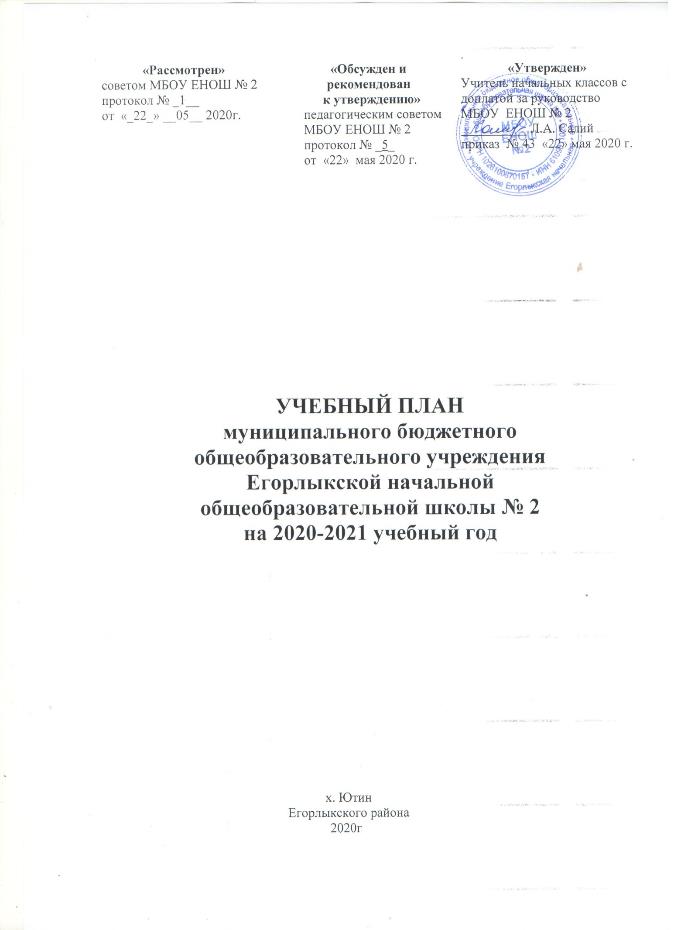 Пояснительная записка к учебному плану МБОУ ЕНОШ № 2на 2020-2021 учебный год      Учебный план  муниципального бюджетного общеобразовательного учреждения Егорлыкской начальной общеобразовательной школы №2 – нормативный  правовой документ, устанавливающий перечень учебных предметов и объем учебного времени, отводимого на их изучение на ступени начального общего образования и классам (годам) обучения.  Учебный план  МБОУ ЕНОШ №2 регламентирует образовательную деятельность ОУ, разработан в целях реализации Федерального закона «Об образовании в Российской Федерации» (от 29.12. 2012 № 273 - ФЗ).  Организация учебного процесса в МБОУ ЕНОШ №2 реализуется учебным планом, календарным учебным графиком, расписанием занятий.     1.  Учебный план МБОУ ЕНОШ №2 разработан на основе следующих нормативно-правовых документов:Законы:- Федеральный Закон от 29.12. 2012 № 273-ФЗ «Об образовании в Российской Федерации» (ред. от 02.03.2016; с изм. и доп., вступ. в силу с 01.07.2016; ред. от 01.05.2019г. );- Федеральный закон от 01.12.2007 № 309  «О внесении изменений в отдельные законодательные акты Российской Федерации в части изменения и структуры Государственного образовательного стандарта» (ред. от 23.07.2013);- Областной закон от 14.11.2013 № 26-ЗС «Об образовании в Ростовской области» (в ред. от 24.04.2015 № 362-ЗС)Программы:- Примерная основная образовательная программа начального общего образования (одобрена федеральным учебно-методическим объединением по общему образованию, протокол заседания от 08.04.2015 № 1/15); Постановления:- постановление Главного государственного санитарного врача РФ от 29.12.2010 № 189 «Об утверждении СанПиН 2.4.2.2821-10 «Санитарно-эпидемиологические требования к условиям и организации обучения в общеобразовательных учреждениях» (в ред. изменений № 1, утв. Постановлением Главного государственного санитарного врача РФ от 29.06.2011 № 85, изменений № 2, утв. Постановлением Главного государственного санитарного врача РФ от 25.12.2013 № 72, изменений № 3, утв. Постановлением Главного государственного санитарного врача РФ от 24.11.2015 № 81).Приказы:- приказ Минобразования России от 05.03.2004 № 1089 «Об утверждении федерального компонента государственных образовательных стандартов начального общего, основного общего и среднего (полного) общего образования» (в ред. приказов Минобрнауки России от 03.06.2008 № 164,от 31.08.2009 № 320, от 19.10.2009 № 427, от 10.11.2011 № 2643, от 24.01.2012 № 39, от 31.01.2012 № 69, от 23.06.2015 № 609);- приказ Минобразования России от 09.03.2004 № 1312 «Об утверждении федерального базисного учебного плана и примерных учебных планов для образовательных учреждений Российской Федерации, реализующих программы общего образования» (в ред. приказов Минобрнауки России от 20.08.2008 № 241, 30.08.2010 № 889, 03.06.2011 № 1994, от 01.02.2012 № 74);-  приказ Минобрнауки России от 05.10.2009 № 373 «Об утверждении и введении в действие федерального государственного образовательного стандарта начального общего образования» (в ред. приказов Минобрнауки России от 26.11.2010 № 1241, от 22.09.2011 № 2357, от 18.12.2012 № 1060, от 29.12.2014 № 1643);-  приказ Минобороны России и Минобрнауки России от 24.02.2010 № 96/134 «Об утверждении Инструкции об организации обучения граждан Российской Федерации начальным знаниям в области обороны и их подготовки по основам военной службы в образовательных учреждениях среднего (полного) общего образования, образовательных учреждениях начального профессионального и среднего профессионального образования и учебных пунктах»;-  приказ Минобрнауки России от 30.08.2013 № 1015 «Об утверждении Порядка организации и осуществления образовательной деятельности по основным общеобразовательным программам - образовательным программам начального общего, основного общего и среднего общего образования» (в ред. от 13.12. 2013, от 28.05.2014, от 17.07.2015);- приказ Минобрнауки России от 31.03.2014 № 253 «Об утверждении федерального перечня учебников, рекомендуемых к использованию при реализации имеющих государственную аккредитацию образовательных программ начального общего, основного общего, среднего общего образования» (в ред. приказов Минобрнауки России от 08.06.2015 № 576, от 28.12.2015 №1529, от 26.01.2016 № 38);приказ Минобрнауки России от 09.01.2014 г. № 2 «Об утверждении порядка применения организациями, осуществляющими образовательную деятельность, электронного обучения, дистанционных образовательных технологий при реализации образовательных программ»;-  приказ Минобрнауки России от 28.05.2014 № 594 «Об утверждении Порядка разработки примерных основных образовательных программ, проведения их экспертизы и ведения реестра примерных основных образовательных программ» (в ред. приказов Минобрнауки России от 07.10.2014 № 1307, от 09.04.2015 № 387); - приказ от 29.12.2014 № 1643 Минобрнауки России «О внесении изменений в приказ Министерства образования и науки Российской Федерации от 6 октября 2009 г. № 373 «Об утверждении и введении в действие федерального государственного образовательного стандарта начального общего образования»;-приказ Минобрнауки России  от 29.04.2015 № 450 «О порядке отбора организаций, осуществляющих  выпуск учебных пособий, которые допускаются к использованию при реализации имеющих государственную аккредитацию образовательных программ начального общего, основного общего, среднего общего образования»;- приказ Минобрнауки России  от 14.08.2015 № 825 «О внесении изменений в Порядок формирования федерального перечня учебников, рекомендуемых к использованию при реализации имеющих государственную аккредитацию образовательных программ начального общего, основного общего, среднего общего образования, утвержденный приказом Минобразования и науки России от 5 сентября 2013 года № 1047»;- приказ от 31.12.2015 № 1576 «О внесении изменений в федеральный государственный образовательный стандарт начального общего образования, утвержденный приказом Министерства образования и науки Российской Федерации от 06.10.2009 № 373»;- приказ Министерства образования и науки Российской Федерации (Минобрнауки России)  от 09.06.2016 г.  №699 «Об утверждении перечня организаций, осуществляющих выпуск учебных пособий, которые допускаются к использованию при реализации имеющих государственную аккредитацию образовательных программ начального общего, основного общего, среднего общего образования»;- приказ  Министерства образования и науки Российской Федерации (Минобрнауки России) от 08.06.2017г. №535 "О внесении изменений в федеральный  перечень учебников, рекомендуемых к использованию при реализации имеющих государственную аккредитацию образовательных программ начального общего, основного общего, среднего общего образования, утвержденный приказом  Министерства образования и науки Российской Федерации от 31.03.2014г. №253"- приказ  Министерства образования и науки Российской Федерации (Минобрнауки России) от 20.06.2017г. №581 "О внесении изменений в федеральный  перечень учебников, рекомендуемых к использованию при реализации имеющих государственную аккредитацию образовательных программ начального общего, основного общего, среднего общего образования, утвержденный приказом  Министерства образования и науки Российской Федерации от 31.03.2014г. №253"- приказ  Министерства образования и науки Российской Федерации (Минобрнауки России) от 05.07.2017г. № 629 "О внесении изменений в федеральный  перечень учебников, рекомендуемых к использованию при реализации имеющих государственную аккредитацию образовательных программ начального общего, основного общего, среднего общего образования, утвержденный приказом  Министерства образования и науки Российской Федерации от 31.03.2014г. №253- приказ Министерства просвещения РФ от 28.12.2018г. №345 «Федеральный перечень учебников, рекомендуемых к использованию при реализации имеющих государственную аккредитацию образовательных программ начального общего, основного общего, среднего общего образования»- приказ от 07.07.2017 г. № 506 «О внесении изменений в федеральный компонент государственных образовательных стандартов начального общего, основного общего и среднего (полного) общего образования»Письма: - письмо Минобразования России  от 31.10.2003 № 13-51-263/123 «Об оценивании  и аттестации учащихся, отнесенных по состоянию  здоровья к специальной медицинской группе для занятий физической культурой»;- письмо Департамента государственной политики в образовании Минобрнауки России от 04.03.2010 № 03-413 «О методических рекомендациях по реализации элективных курсов»;- письмо Департамента общего образования Минобрнауки России от 12.05.2011 № 03-296 «Об организации внеурочной деятельности при введении федерального государственного образовательного стандарта общего образования»;- письмо Минобрнауки России от 09.02.2012 № 102/03 «О введении курса ОРКСЭ с 1 сентября 2012 года»;- письмо от 15.11.2013 № НТ-1139/08 «Об организации получения образования в семейной форме»;-  письмо Минобрнауки России от 29.04.2014 № 08-548 «О федеральном перечне учебников»;- письмо  Минобрнауки России от 15.07.2014 № 08-888 «Об аттестации учащихся общеобразовательных организаций по учебному предмету «Физическая культура»;- письмо Минобрнауки России от 02.02.2015 № НТ-136/08 «О федеральном перечне учебников»;- письмо Минобрнауки России от 25.05.2015 № 08-761 «Об изучении предметных областей: «Основы религиозных культур и светской этики» и «Основы духовно-нравственной культуры народов России»;- письмо от 20.07.2015 № 09-1774 «О направлении учебно-методических материалов»;- письмо Минобрнауки России от 04.09.2015 № 08-1404 «Об отборе организаций, выпускающих учебные пособия»;- письмо Минобрнауки России от 18.03.2016 № НТ-393/08 «Об обеспечении учебными изданиями (учебниками и учебными пособиями).;- письмо минобразования Ростовской области от 31.05.2019 № 24/4.1-7171Локальные акты МБОУ ЕНОШ №2:- Устав муниципального бюджетного общеобразовательного учреждения Егорлыкской начальной общеобразовательной школы № 2, утвержден Постановлением Администрации Егорлыкского района Ростовской области от 24.11.2014г. № 1274;- образовательная программа МБОУ ЕНОШ № 2;- программа развития МБОУ ЕНОШ № 2.2. Цели и задачи учебного планаОсновные цели и задачи: обеспечение всем обучающимся начального образования на уровне государственного образовательного стандарта; формирование гармонически развитой личности; создание условий для развития  у  обучающихся осознанных внутренних мотивов к учению, дальнейшему самообразованию, саморазвитию, самовоспитанию, формированию целостного мировоззрения, адаптацию обучающихся к условиям современной жизни; обеспечение здоровья обучающихся и формирование здорового образа жизни.Уровень начального общего образования (1-4 классы)Главная цель начальной ступени школы – развитие личности ребенка, воспитание нравственных и эстетических чувств, эмоционально-ценностного отношения к себе и окружающему миру. Она состоит в целенаправленном формировании развивающейся личности, формированию у обучающихся компетенций  (овладение ими чтением, письмом, счетом, основными умениями и навыками учебной деятельности, культуры поведения, речи и т.д.) на начальном этапе получения образования.3.   Режим образовательного процессаУчебный план для 1-4 классов ориентирован на 4-летний нормативный срок освоения образовательных программ начального общего образования. Учебные занятия в 1-4 классах проводятся по 5-дневной учебной неделе. Учебные занятия в 1-4 классах проводятся в 1 смену:Продолжительность учебного года для обучающихся 1 класса составляет 33 учебные недели; для обучающихся 2 – 4 классов - 34 учебные недели,  праздничные дни: 22, 23 февраля 2021г., 8 марта 2021 г., 3,10  мая 2021 г.В целях обеспечения процесса адаптации и предупреждения переутомления,  обучающихся 1-х классов используется  «ступенчатый» режим обучения:  продолжительность одного  урока  в 1 классе в 1 полугодии  (сентябрь – декабрь) – 35 минут (в сентябре, октябре - по 3 урока в день по 35 минут каждый; в ноябре-декабре – по 4 урока в день и 1 день в неделю 5 уроков (за счет урока физической культуры)  по 35 минут каждый; во 2 полугодии  (январь-май)  – по 4 урока и 1 день в неделю 5 уроков (за счет урока физической культуры)  по 40 минут каждый). Продолжительность каждого урока во 2-4  классах  составляет 40 минут, что не противоречит пункту 10.9. санитарно-эпидемиологических правил и нормативов, установленных СанПиН 2.4.2.2821-10 «Санитарно-эпидемиологические требования к условиям и организации обучения в общеобразовательных учреждениях». Продолжительность обычных перемен между уроками составляет 10 минут, продолжительность большой перемены (после 3-го урока) составляет 20 минут. 4. Особенности содержания учебного плана МБОУ ЕНОШ № 2на 2020-2021 учебный год 4.1. Особенности содержания учебного плана МБОУ ЕНОШ № 2 на 2020-2021 учебный год для 1-4-х классов (начальное общее образование)Учебный план для 1-4-х классов на 2020-2021 учебный год составлен на основе федерального государственного образовательного стандарта начального общего образования.Учебный план для 1 класса в соответствие с  федеральным государственным образовательным стандартом начального общего образования при пятидневной учебной неделе определяет максимальный объем учебной нагрузки обучающихся в количестве 21 часа.Учебный план для 2, 3 и 4  классов в соответствие с  федеральным государственным образовательным стандартом начального общего образования при пятидневной учебной неделе определяет максимальный объем учебной нагрузки обучающихся 2-4 классов в количестве 23 часов.Содержание образования, определенное федеральным компонентом, создает условия для активного приобщения обучающихся к общекультурным и национально-значимым ценностям, формирует систему предметных навыков и личностных качеств, соответствующих требованиям стандарта. Вариативная часть учебного плана (компонент образовательного учреждения) направлена на усиление образовательных компонентов инвариантной части и реализацию  компонента образовательного учреждения.   Предметная область «Филология» в 1-2 классах усилена добавлением 1 часа из компонента образовательного учреждения на изучение  предмета «Русский язык» с целью  достижения  обучающимися более высокого уровня предметной компетентности.    Предметная область «Родной язык  и литературное чтение на родном языке» в 3-4 классах будет осуществляться учебными  предметами «Родной язык» и «Литературное чтение на родном языке» организацией из части, формируемой участниками образовательных отношений.  С целью формирования у учащихся первоначальных представлений о единстве и многообразии языкового и культурного пространства России, о языке как основе национального самосознания.4.2. Реализация преподавания курса ОРКСЭ в 4 классе мбоу еНош № 2В 4 классе МБОУ ЕНОШ № 2 вводится учебный курс «Основы религиозной культуры и светской этики» в объеме 1 часа. На основании заявлений родителей (законных представителей) обучающихся, что закреплено в протоколе родительского собрания от 25.03.2020 № 2. Курс ОРКСЭ будет представлен учебным модулем «Основы православной культуры» (программа А.В. Кураева). Уроки по курсу ОРКСЭ - безотметочные, объектом оценивания становится нравственная и культурологическая компетентность ученика, рассматриваемая как универсальная способность человека понимать значения нравственных норм, правил морали, веры и религии в жизни человека, семьи, общества, воспитание потребности к духовному развитию. Введение безотметочного обучения  является  поиском подхода к оцениванию, который позволит устранить негативные моменты в обучении, будет способствовать гуманизации обучения,  индивидуализации учебного процесса, повышению учебной мотивации и учебной самостоятельности в обучении.Данный вариант учебного плана, перечень образовательных предметов создают условия для усвоения программ всех дисциплин, способствуют удовлетворению познавательных интересов в различных областях, продолжения развития и постоянного наращивания потенциала и овладения навыками личностных и универсальных учебных действий, самостоятельной творческой  работы. Реализация данного учебного плана предоставляет возможность всем учащимся получить качественное  базовое образование, позволяет удовлетворить социальный заказ родителей, образовательные запросы и познавательные интересы учащихся.Учебный план МБОУ ЕНОШ № 2 на 2020 - 2021 учебный год имеет необходимое кадровое, программно-методическое, материально-техническое обеспечение.Учебный план МБОУ ЕНОШ № 2 на 2020 - 2021 учебный год выполняет образовательный государственный стандарт по базовым дисциплинам, расширяет и углубляет стандарт образования с помощью предметов школьного компонента и  обеспечивает условие профессионального самоопределения учащихся.При реализации учебного плана образовательное учреждение МБОУ ЕНОШ № 2 использует учебники в соответствии с федеральным перечнем учебников, допущенных к использованию в образовательном процессе в образовательных учреждениях, реализующих образовательные программы общего образования и имеющих государственную аккредитацию.Промежуточная аттестация по  начальному общему образованию, осуществляется в соответствии с «Положение текущем контроле успеваемости и промежуточной аттестации обучающихся» утвержденном приказом № 38 от 13.05.2019г.  и проходит в форме: диктант, контрольное списывание, контрольная работа, тестовая работа.Промежуточной аттестации в переводных классах проводится в сроки с 6 мая  по 21 мая.В МБОУ ЕНОШ №2  принята 5- бальная шкала отметок:«5» - отлично; «4» - хорошо; «3» - удовлетворительно; «2» -неудовлетворительно; «1» - отсутствие ответа или работы по неуважительной причине.4.3. Особенности содержания внеурочной деятельности МБОУ ЕНОШ № 2 в 1 – 4 классах.Внеурочная деятельность в МБОУ ЕНОШ № 2 представлена следующими направлениями.«Общеинтеллектуальное» включает:  «Шахматы» и «Путешествие по стране Грамматика», «В мире книг». Внеурочная деятельность позволяет охватить разные сферы развития ребенка, позволяет формировать как общеинтелектуальные способности обучающихся. «Социальное» включает:  «Азбука безопасности», данная деятельность позволяет формировать систему знаний, умений и навыков у детей младшего школьного возраста по безопасности.Все 100% учащихся  обеспечены учебниками и учебными пособиями.      Федеральный компонент представлен следующими учебными предметами: «Русский язык», «Литературное чтение», «Математика», «Иностранный язык», «Окружающий мир», «ИЗО», «Музыка», «Физическая культура», «Технология».Учебный план (недельный) МБОУ ЕНОШ № 2 на 2020-2021 учебный год на уровне начального общего образования в рамках федерального государственного образовательного стандарта (5 дневная учебная неделя)*- объем часов по классам (годам) обучения устанавливается самостоятельно общеобразовательной организацией из части, формируемой участниками образовательных отношений, но не менее 1 часа в неделю суммарно за 4 года обучения по каждому учебному предмету предметной области «Родной язык и литературное чтение на родном языке»Организация внеурочной деятельности в МБОУ ЕНОШ № 2в 2020 -2021  учебном году№ п/пКлассы1 смена1 -3 класс (комплект),  2-4 класс (комплект)Предметные областиУчебные предметы                                   КлассыКоличество часов в неделюКоличество часов в неделюКоличество часов в неделюКоличество часов в неделюВсегоПредметные областиУчебные предметы                                   КлассыIIIIIIIVВсегоОбязательная частьРусский язык и литературное чтениеРусский язык444416Русский язык и литературное чтениеЛитературное чтение444315Родной язык и литературное чтение на родном языке*Родной язык0,50,51Родной язык и литературное чтение на родном языке*Литературное чтение на родном языке0,50,51Иностранный языкИностранный язык–2226Математика и информатикаМатематика 444416Обществознание и естествознаниеОкружающий мир22228Основы религиозных культур и светской этикиОсновы религиозных культур и светской этики–––11ИскусствоМузыка11114ИскусствоИзобразительное искусство11114Технология Технология 11114Физическая культураФизическая культура333312ИтогоИтого       2022222286Часть, формируемая участниками образовательных отношенийЧасть, формируемая участниками образовательных отношений11114Максимально допустимая недельная нагрузка Максимально допустимая недельная нагрузка 2123232390№ п\пНаправление внеурочной деятельностиНазвание курсаКлассыКлассыКлассы№ п\пНаправление внеурочной деятельностиНазвание курса1-3 класс2 -4 класс1Общеинтеллектуальное	 	 «Путешествие по стране Грамматика»112Общеинтеллектуальное	 	 «Шахматы»113Социальное«Азбука безопасности»114Общеинтеллектуальное«В мире книг»11Итого:Итого:Итого:77